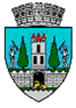 HOTĂRÂREA nr. 411/28.12.2023privind aprobarea „Strategiei Integrate de Dezvoltare Urbană a Municipiului Satu Mare”Consiliul Local al Municipiului Satu Mare,Analizând proiectul de hotărâre înregistrat sub nr. 74012 / 27.12.2023 conexat cu 70638/05.12.2023, referatul de aprobare al Primarului Municipiului Satu Mare înregistrat sub nr. 75013/27.12.2023 conexat cu 70640/05.12.2023, în calitate de iniţiator, raportul de specialitate al Serviciului Scriere, Implementare şi Monitorizare Proiecte înregistrat sub nr. 75015/27.12.2023 conexat cu 70642/05.12.2023, avizele comisiilor de specialitate ale Consiliului Local Satu Mare, Având în vedere:- Regulamentul (UE) nr. 1301/2013 al Parlamentului European şi al Consiliului privind Fondul european de dezvoltare regională şi dispoziţiile specifice aplicabile obiectivului referitor la investiţiile pentru creştere economică şi locuri de muncă şi de abrogare a Regulamentului (CE) nr. 1080/2006, modificat prin Regulamentul (UE, Euratom) 2018/1046 al Parlamentului European şi al Consiliului din 18 iulie 2018, Regulamentul (UE) 2020/460 al Parlamentului European şi al Consiliului din 30 martie 2020, Regulamentul (UE) 2020/558 al Parlamentului European şi al Consiliului din 23 aprilie 2020,- Programul Regional 2021-2027, publicat de Ministerul Dezvoltării, Lucrărilor Publice şi Administrației,- Conţinutul-cadru prezentat în articolele 15 şi 16 din Normele metodologice de aplicare a Legii nr. 350/2001 privind amenajarea teritoriului şi urbanismul şi de elaborare şi actualizare a documentaţiilor de urbanism, aprobate prin Ordinul MDRAP nr. 233/2016,- În baza prevederilor art. 129 alin. (2) lit. b) coroborat cu prevederile alin. (4) lit. e) din O.U.G. nr. 57/2019 privind Codul administrativ, cu modificările și completările ulterioare, precum şi a prevederilor Legii nr. 273/2006 privind finanţele publice locale, cu modificările şi completările ulterioare,	Având în vedere prevederile art. 7 din Legea nr. 52/2003 privind transparența decizională în administrația publică, republicată, cu modificările și completările ulterioare, a fost întocmit procesul verbal de afișare nr. 71527/07.12.2023 privind publicarea pe pagina de internet la adresa: www.primariasm.ro a proiectului de hotărâre privind aprobarea Strategiei Integrate de Dezvoltare Urbană a Municipiului Satu Mare și referatul Serviciului Relații Publice nr. 75005/ 27.12.2023,Ţinând seama de prevederile Legii nr. 24/2000 privind normele de tehnică legislativă pentru elaborarea actelor normative, republicată, cu modificările şi completările ulterioare,În temeiul prevederilor art. 139 alin. (3) lit. d) și lit. g) şi art. 196 alin. (1)         lit. a) din O.U.G. nr. 57/2019 privind Codul administrativ, cu modificările și completările ulterioareAdoptă prezenta,H O T Ă R Â R E:Art. 1. Se aprobă Strategia Integrată de Dezvoltare Urbană a Municipiului Satu Mare, conform Anexei nr. 1, care face parte integrantă din prezenta hotărâre.Art. 2. Cu ducerea la îndeplinire a prezentei hotărâri se încredințează Primarul Municipiului Satu Mare și Serviciul Scriere, Implementare și Monitorizare Proiecte.Art. 3. Prezenta hotărâre se comunică, prin intermediul Secretarului General al Municipiului Satu Mare, în termenul prevăzut de lege, Primarului Municipiului Satu Mare, Instituției Prefectului - Județul Satu Mare şi Serviciului Scriere, Implementare și Monitorizare Proiecte.Președinte de ședință,                                         Contrasemnează      Szejke Ottilia                                                  Secretar general,                                                                                     Mihaela Maria RacolțaPrezenta hotărâre a fost adoptată în ședința extraordinară convocată de îndată cu respectarea prevederilor art. 139 alin. (3) lit. d) și g) din O.U.G. nr. 57/2019 privind Codul administrativ, cu modificările și completările ulterioare;Redactat în 3 exemplare originaleTotal consilieri în funcţie23Nr. total al consilierilor prezenţi20Nr. total al consilierilor absenţi3Voturi pentru20Voturi împotrivă0Abţineri0